MYONGJI UNIVERSITY 2015 SUMMER IKLCP APPLICATIONPlease read all instructions and details thoroughly. CHECK YOUR EMAIL frequently to not miss important information.
Any disadvantages or loss due to your failure in checking given information are solely YOUR responsibility.
Please TYPE for accuracy! DO NOT hand write! Please save it in word file and send the soft copy via email.Please write your answer to below factors accordingly or check ‘V’ where you are most suitable.BASIC INFORMATION*Please double check for typos.		*Refer to the Guideline file for the details of Intensive Korean Language & Culture Program.
*You may not be placed in the 1st priority club activity as it is selected as a first-come first-serve basis.
*You can refer to the descriptions of the club activities in the attached brochures. 
COURSE REGISTRATIONINSURANCE*You are responsible for your own insurance charge.         *Always keep the hotline number in your wallet for emergency situations.
*We strongly recommend you to register for an insurance in your home county, so that you can be covered during your flight as well.
HOUSING*Drinking and smoking is strictly prohibited within the dormitory premises. Possession of alcohol is restricted as well.
*You have to pay 5,000 KRW worth of key deposit, which will be reimbursed once you return the key.
*You have to submit NEGATIVE results of Tuberculosis and Hepatitis B upon your arrival and check-in at the dormitory.
*You MUST arrive in Korea on 2015.08.02. You must check-out from the dormitory on 2015.08.15.
 Early check-in & late check-out are strictly forbidden.
*Dormitory gate opening time is 5:00 AM and gate closing time is 12:30 PM. You cannot leave nor enter the dormitory during closed hours.
EMERGENCY CONTACTADDITIONAL INFORMATIONVISA

Visa is your sole responsibility. Usually, 1 ~ 3 month-long tourist visa is enough for MJU’s summer program. However, please double check with your nearest Korean embassy/consulate as it is their sole decision and Myongji University cannot make any guarantees nor provide support.SPECIAL OFFERS

If ten (10) students apply together as a group, the administration fee (worth 100,000 KRW) will be waived.Exchange students who will be coming to Myongji University or have attended the exchange previously or are currently enrolled at Myongji University as an exchange student, the administration fee (worth 100,000 KRW) + the student life fee (worth 200,000 KRW) will be waived.
At the same time 20% (worth of 200,000 KRW) of the program fee will be deducted.Those of you who wish to take the English Village Program (EVP) to improve your English proficiency just need to pay the program fee of EVP and dormitory fee. Application fee + pick-up fee will be waived.
Please refer to the Guideline for further details.I certify that the information contained in this application form is complete, accurate and true.
Date (YYYY/MM/DD):  2015 /   /		Applicant’s Name: (type your name)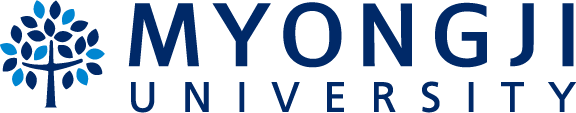 Full Name                  /                    /                  /                    /                  /                    /3.5cm X 4.5cmFace PhotoDo not print fromcomputer! Stick amug shot!Full NameFIRST  /  MIDDLE  /  LAST (FAMILY)    EXACTLY as shown on passportFIRST  /  MIDDLE  /  LAST (FAMILY)    EXACTLY as shown on passportFIRST  /  MIDDLE  /  LAST (FAMILY)    EXACTLY as shown on passport3.5cm X 4.5cmFace PhotoDo not print fromcomputer! Stick amug shot!Gender Male / FemaleNationality3.5cm X 4.5cmFace PhotoDo not print fromcomputer! Stick amug shot!Birthday (YY/MM/DD)       /     /Passport Number3.5cm X 4.5cmFace PhotoDo not print fromcomputer! Stick amug shot!Home Institution3.5cm X 4.5cmFace PhotoDo not print fromcomputer! Stick amug shot!Your Major3.5cm X 4.5cmFace PhotoDo not print fromcomputer! Stick amug shot!Home PhoneYour Mobile Phone3.5cm X 4.5cmFace PhotoDo not print fromcomputer! Stick amug shot!Email AddressThe one you check most frequently (at least once a week)The one you check most frequently (at least once a week)The one you check most frequently (at least once a week)3.5cm X 4.5cmFace PhotoDo not print fromcomputer! Stick amug shot!Home AddressFull & exact addressFull & exact addressFull & exact address3.5cm X 4.5cmFace PhotoDo not print fromcomputer! Stick amug shot!Do you speak Korean?Do you speak Korean?Do you speak Korean?Do you speak Korean?Very well  Very well  Quite goodQuite goodQuite goodNot goodNot goodNoneHave you ever studied Korean before? Have you ever studied Korean before? Have you ever studied Korean before? Have you ever studied Korean before? YesYesYesYesNoNoNoNoNoNoNoNoHave you ever taken TOPIK test?Have you ever taken TOPIK test?Have you ever taken TOPIK test?Have you ever taken TOPIK test?NoYesYesIf yes, LevelIf yes, LevelIf yes, LevelIf yes, ScoreIf yes, ScoreIf yes, ScoreHow well do you speak English?How well do you speak English?How well do you speak English?How well do you speak English?Very wellVery wellSo soSo soSo soLittleLittleNoneNoneWhich other languages do you speak?Which other languages do you speak?Which other languages do you speak?Which other languages do you speak?Which course do you wish to take?  (Classes are provided in the morning and cultural excursions in the afternoon)Which course do you wish to take?  (Classes are provided in the morning and cultural excursions in the afternoon)Which course do you wish to take?  (Classes are provided in the morning and cultural excursions in the afternoon)Which course do you wish to take?  (Classes are provided in the morning and cultural excursions in the afternoon)Which course do you wish to take?  (Classes are provided in the morning and cultural excursions in the afternoon)Which course do you wish to take?  (Classes are provided in the morning and cultural excursions in the afternoon)Which course do you wish to take?  (Classes are provided in the morning and cultural excursions in the afternoon)Which course do you wish to take?  (Classes are provided in the morning and cultural excursions in the afternoon)Which course do you wish to take?  (Classes are provided in the morning and cultural excursions in the afternoon)Which course do you wish to take?  (Classes are provided in the morning and cultural excursions in the afternoon)Which course do you wish to take?  (Classes are provided in the morning and cultural excursions in the afternoon)Which course do you wish to take?  (Classes are provided in the morning and cultural excursions in the afternoon)Which course do you wish to take?  (Classes are provided in the morning and cultural excursions in the afternoon)Which course do you wish to take?  (Classes are provided in the morning and cultural excursions in the afternoon)Which course do you wish to take?  (Classes are provided in the morning and cultural excursions in the afternoon)Which course do you wish to take?  (Classes are provided in the morning and cultural excursions in the afternoon)Which course do you wish to take?  (Classes are provided in the morning and cultural excursions in the afternoon)Which course do you wish to take?  (Classes are provided in the morning and cultural excursions in the afternoon)Intermediate KoreaIntermediate KoreaBeginner Korean + Special lectures in EnglishBeginner Korean + Special lectures in EnglishBeginner Korean + Special lectures in EnglishBeginner Korean + Special lectures in EnglishBeginner Korean + Special lectures in EnglishBeginner Korean + Special lectures in EnglishBeginner Korean + Special lectures in EnglishBeginner Korean + Special lectures in EnglishEnglish elective courseEnglish elective courseEnglish elective courseEnglish elective courseWhich club activity do you wish to participate? Write your priority as 1st, 2nd, 3rd in the blank belowWhich club activity do you wish to participate? Write your priority as 1st, 2nd, 3rd in the blank belowWhich club activity do you wish to participate? Write your priority as 1st, 2nd, 3rd in the blank belowWhich club activity do you wish to participate? Write your priority as 1st, 2nd, 3rd in the blank belowWhich club activity do you wish to participate? Write your priority as 1st, 2nd, 3rd in the blank belowWhich club activity do you wish to participate? Write your priority as 1st, 2nd, 3rd in the blank belowWhich club activity do you wish to participate? Write your priority as 1st, 2nd, 3rd in the blank belowWhich club activity do you wish to participate? Write your priority as 1st, 2nd, 3rd in the blank belowWhich club activity do you wish to participate? Write your priority as 1st, 2nd, 3rd in the blank belowWhich club activity do you wish to participate? Write your priority as 1st, 2nd, 3rd in the blank belowWhich club activity do you wish to participate? Write your priority as 1st, 2nd, 3rd in the blank belowWhich club activity do you wish to participate? Write your priority as 1st, 2nd, 3rd in the blank belowWhich club activity do you wish to participate? Write your priority as 1st, 2nd, 3rd in the blank belowWhich club activity do you wish to participate? Write your priority as 1st, 2nd, 3rd in the blank belowWhich club activity do you wish to participate? Write your priority as 1st, 2nd, 3rd in the blank belowWhich club activity do you wish to participate? Write your priority as 1st, 2nd, 3rd in the blank belowWhich club activity do you wish to participate? Write your priority as 1st, 2nd, 3rd in the blank belowWhich club activity do you wish to participate? Write your priority as 1st, 2nd, 3rd in the blank belowTaekwondoKorean Traditional DrawingKorean Traditional DrawingKorean Traditional DrawingKorean Traditional DrawingKorean Traditional DrawingKorean Contemporary Dance (K-POP)Korean Contemporary Dance (K-POP)Korean Contemporary Dance (K-POP)Korean Contemporary Dance (K-POP)Korean Contemporary Dance (K-POP)Korean Contemporary Dance (K-POP)Korean Contemporary Dance (K-POP)From where will you sign up for your insurance?In your home countryIn Korea after arrivingRoom Type & feeDouble Room - 17.000 KRW / nightIn total 221,000 KRWQuadruple Room – 12,000 KRW / nightIn total 156,000 KRWWould you like to rent the bed sheet, blanket & pillow?Yes – with 10,000 KRW of rental feeNo – I will bring my ownReligious Preference (if any)Do you smoke?Dietary/meal Restrictions (if any)Full NameRelationshipHome Phone no.Mobile Phone no.Email AddressHave you ever been to Korea?If yes Why?Have you been to Myongji University?If yes When?